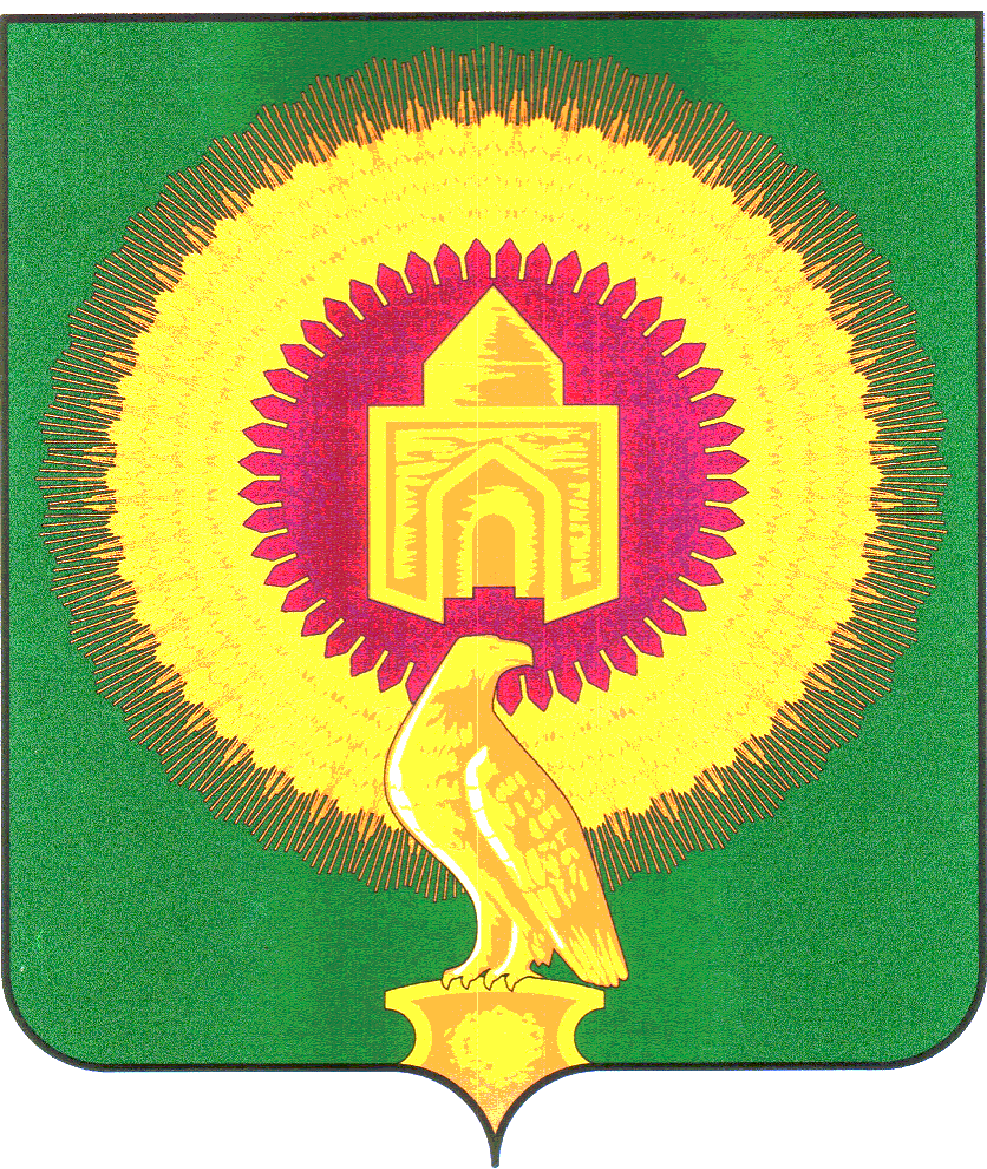 СОВЕТ ДЕПУТАТОВПОКРОВСКОГО СЕЛЬСКОГО ПОСЕЛЕНИЯВАРНЕНСКОГО МУНИЦИПАЛЬНОГО РАЙОНАЧЕЛЯБИНСКОЙ ОБЛАСТИРЕШЕНИЕОб  исполнении бюджетаПокровского сельского поселенияза 2019 год Заслушав доклад начальника финансового отдела Н.И.Лихогуб   «Об  исполнении  бюджета Покровского сельского поселения за 2019 год», Совет депутатов Покровского сельского поселения РЕШАЕТ:1.Утвердить отчет об исполнении бюджета Покровского сельского поселения за 2019 год по доходам в сумме 13841,98 тыс. рублей, по расходам в сумме 13559,73 тыс. рублей с превышением расходов над доходами (дефицит бюджета Покровского сельского поселения) в сумме 282,25 тыс. рублей со следующими показателями: - по доходам бюджета Покровского сельского поселения за 2019 год согласно приложению 1; - по расходам бюджета Покровского сельского поселения по ведомственной структуре расходов бюджета за 2019 год согласно приложению 2; - по расходам бюджета Покровского сельского поселения подразделам, подразделам, целевым статьям и видам расходов классификации расходов бюджета за 2019 год согласно приложению 3;- по источникам внутреннего финансирования дефицита бюджета Покровского сельского поселения за 2019 год согласно приложению 4. 	2. Настоящее решение вступает в силу со дня его подписания и обнародования.Глава Покровского сельского поселения	С.М.ЛебедевПредседатель Совета депутатов	О.Н.ЕспаеваПриложение № 1к решению Совета депутатов Покровского сельского поселения «Об исполнении бюджета Покровского сельского поселения за  2019 год»Доходы бюджета  Покровского сельского поселения за  2019 годтыс.рублейПриложение № 2к решению Совета депутатов Покровского сельского поселения «Об исполнении бюджета Покровского сельского поселения за 2019 год»Расходы бюджета  Покровского сельского поселения за  2019 год по ведомственной структуре расходов бюджета	тыс.рублейПриложение № 3к решению Совета депутатов Покровского сельского поселения «Об исполнении бюджета Покровского сельского поселения за  2019 год»Расходы бюджета сельского поселения за 2019 год по разделам, подразделам, целевым статьям и видам расходов классификации расходов бюджетаПокровского сельского поселениятыс.рублейПриложение № 4к решению Совета депутатов Покровского сельского поселения «Об исполнении бюджета Покровского сельского поселения за 2019 год»Источники внутреннего финансирования дефицита бюджета Покровского сельского поселения за 2019 годатыс. рублейГл. администраторКВДНаименование КВДЗачислено0341.16.33050.10.0000.140Денежные взыскания (штрафы) за нарушение законодательства Российской Федерации о контрактной системе в сфере закупок товаров, работ, услуг для обеспечения государственных и муниципальных нужд для нужд сельских поселений20,0003420,001821.01.02010.01.1000.110Налог на доходы физических лиц с доходов, источником которых является налоговый агент, за исключением доходов, в отношении которых исчисление и уплата налога осуществляются в соответствии со статьями 227, 227.1 и 228 Налогового кодекса Российской Федерации (сумма платежа (перерасчеты, недоимка и задолженность по соответствующему платежу, в том числе по отмененному)60,951821.01.02010.01.2100.110Налог на доходы физических лиц с доходов, источником которых является налоговый агент, за исключением доходов, в отношении которых исчисление и уплата налога осуществляются в соответствии со статьями 227, 227.1 и 228 Налогового кодекса Российской Федерации (пени по соответствующему платежу)0,331821.01.02010.01.3000.110Налог на доходы физических лиц с доходов, источником которых является налоговый агент, за исключением доходов, в отношении которых исчисление и уплата налога осуществляются в соответствии со статьями 227, 227.1 и 228 Налогового кодекса Российской Федерации (суммы денежных взысканий (штрафов) по соответствующему платежу согласно законодательству Российской Федерации)0,001821.01.02030.01.1000.110Налог на доходы физических лиц с доходов, полученных физическими лицами в соответствии со статьей 228 Налогового кодекса Российской Федерации (сумма платежа (перерасчеты, недоимка и задолженность по соответствующему платежу, в том числе по отмененному)0,421821.01.02030.01.2100.110Налог на доходы физических лиц с доходов, полученных физическими лицами в соответствии со статьей 228 Налогового кодекса Российской Федерации (пени по соответствующему платежу)0,011821.01.02030.01.3000.110Налог на доходы физических лиц с доходов, полученных физическими лицами в соответствии со статьей 228 Налогового кодекса Российской Федерации (суммы денежных взысканий (штрафов) по соответствующему платежу согласно законодательству Российской Федерации)0,041821.05.03010.01.1000.110Единый сельскохозяйственный налог (сумма платежа (перерасчеты, недоимка и задолженность по соответствующему платежу, в том числе по отмененному)261,721821.05.03010.01.2100.110Единый сельскохозяйственный налог (пени по соответствующему платежу)1,001821.05.03010.01.3000.110Единый сельскохозяйственный налог (суммы денежных взысканий (штрафов) по соответствующему платежу согласно законодательству Российской Федерации)3,901821.06.01030.10.1000.110Налог на имущество физических лиц, взимаемый по ставкам, применяемым к объектам налогообложения, расположенным в границах сельских поселений (сумма платежа (перерасчеты, недоимка и задолженность по соответствующему платежу, в том числе по отмененному)129,111821.06.01030.10.2100.110Налог на имущество физических лиц, взимаемый по ставкам, применяемым к объектам налогообложения, расположенным в границах сельских поселений (пени по соответствующему платежу)7,381821.06.06033.10.1000.110Земельный налог с организаций, обладающих земельным участком, расположенным в границах сельских поселений (сумма платежа (перерасчеты, недоимка и задолженность по соответствующему платежу, в том числе по отмененному)140,981821.06.06033.10.2100.110Земельный налог с организаций, обладающих земельным участком, расположенным в границах сельских поселений (пени по соответствующему платежу)0,001821.06.06033.10.3000.110Земельный налог с организаций, обладающих земельным участком, расположенным в границах сельских поселений (суммы денежных взысканий (штрафов) по соответствующему платежу согласно законодательству Российской Федерации)0,281821.06.06043.10.1000.110Земельный налог с физических лиц, обладающих земельным участком, расположенным в границах сельских поселений (сумма платежа (перерасчеты, недоимка и задолженность по соответствующему платежу, в том числе по отмененному)588,461821.06.06043.10.2100.110Земельный налог с физических лиц, обладающих земельным участком, расположенным в границах сельских поселений (пени по соответствующему платежу)13,111821 207,718351.08.04020.01.1000.110Государственная пошлина за совершение нотариальных действий должностными лицами органов местного самоуправления, уполномоченными в соответствии с законодательными актами Российской Федерации на совершение нотариальных действий10,428351.11.05025.10.0000.120Доходы, получаемые в виде арендной платы, а также средства от продажи права на заключение договоров аренды за земли, находящиеся в собственности сельских поселений (за исключением земельных участков муниципальных бюджетных и автономных учреждений)761,268351.11.05075.10.0000.120Доходы от сдачи в аренду имущества, составляющего казну сельских поселений (за исключением земельных участков)0,808351.13.01995.10.0000.130Прочие доходы от оказания платных услуг (работ) получателями средств бюджетов сельских поселений7,988351.17.05050.10.0000.180Прочие неналоговые доходы бюджетов сельских поселений1,688352.02.15001.10.0000.150Дотации бюджетам сельских поселений на выравнивание бюджетной обеспеченности3 448,008352.02.15002.10.0000.150Дотации бюджетам сельских поселений на поддержку мер по обеспечению сбалансированности бюджетов4 544,668352.02.30024.10.0000.150Субвенции бюджетам сельских поселений на выполнение передаваемых полномочий субъектов Российской Федерации75,928352.02.35118.10.0000.150Субвенции бюджетам сельских поселений на осуществление первичного воинского учета на территориях, где отсутствуют военные комиссариаты112,808352.02.40014.10.0000.150Межбюджетные трансферты, передаваемые бюджетам сельских поселений из бюджетов муниципальных районов на осуществление части полномочий по решению вопросов местного значения в соответствии с заключенными соглашениями3 650,7783512 614,27Итого13 841,98Наименование кодаКВСРКФСРКЦСРКВРСуммаИтого13 559,73Администрация Покровского сельского поселения Варненского муниципального района Челябинской области83513 559,73ОБЩЕГОСУДАРСТВЕННЫЕ ВОПРОСЫ83501003 334,72Расходы на выплаты персоналу в целях обеспечения выполнения функций государственными (муниципальными) органами, казенными учреждениями, органами управления государственными внебюджетными фондами83501029900420301100587,86Расходы на выплаты персоналу в целях обеспечения выполнения функций государственными (муниципальными) органами, казенными учреждениями, органами управления государственными внебюджетными фондами835010499004204011001 019,34Закупка товаров, работ и услуг для обеспечения государственных (муниципальных) нужд835010499004204012001 059,43Межбюджетные трансферты8350104990042040150021,58Иные бюджетные ассигнования835010499089204018000,69Расходы на выплаты персоналу в целях обеспечения выполнения функций государственными (муниципальными) органами, казенными учреждениями, органами управления государственными внебюджетными фондами83501069900420401100593,87Иные бюджетные ассигнования8350107020000002080051,94НАЦИОНАЛЬНАЯ ОБОРОНА8350200112,80Расходы на выплаты персоналу в целях обеспечения выполнения функций государственными (муниципальными) органами, казенными учреждениями, органами управления государственными внебюджетными фондами83502031940051180100107,17Закупка товаров, работ и услуг для обеспечения государственных (муниципальных) нужд835020319400511802005,63НАЦИОНАЛЬНАЯ БЕЗОПАСНОСТЬ И ПРАВООХРАНИТЕЛЬНАЯ ДЕЯТЕЛЬНОСТЬ835030031,50Закупка товаров, работ и услуг для обеспечения государственных (муниципальных) нужд835030971500000002005,50Закупка товаров, работ и услуг для обеспечения государственных (муниципальных) нужд8350310990092030020026,00НАЦИОНАЛЬНАЯ ЭКОНОМИКА8350400830,69Закупка товаров, работ и услуг для обеспечения государственных (муниципальных) нужд83504097170000000200407,11Закупка товаров, работ и услуг для обеспечения государственных (муниципальных) нужд83504097220000000200423,59ЖИЛИЩНО-КОММУНАЛЬНОЕ ХОЗЯЙСТВО83505004 722,08Закупка товаров, работ и услуг для обеспечения государственных (муниципальных) нужд8350501708060000020056,15Закупка товаров, работ и услуг для обеспечения государственных (муниципальных) нужд835050399060001002001 413,39Закупка товаров, работ и услуг для обеспечения государственных (муниципальных) нужд83505039906000500200476,97Закупка товаров, работ и услуг для обеспечения государственных (муниципальных) нужд83505057080100000200617,03Иные бюджетные ассигнования83505057080100000800220,27Закупка товаров, работ и услуг для обеспечения государственных (муниципальных) нужд83505057080100001200160,01Закупка товаров, работ и услуг для обеспечения государственных (муниципальных) нужд83505057190000000200181,80Закупка товаров, работ и услуг для обеспечения государственных (муниципальных) нужд835050572801S40602001 596,46ОХРАНА ОКРУЖАЮЩЕЙ СРЕДЫ835060039,00Закупка товаров, работ и услуг для обеспечения государственных (муниципальных) нужд8350605738G24312020039,00КУЛЬТУРА, КИНЕМАТОГРАФИЯ83508004 392,68Закупка товаров, работ и услуг для обеспечения государственных (муниципальных) нужд83508017080200001200181,73Расходы на выплаты персоналу в целях обеспечения выполнения функций государственными (муниципальными) органами, казенными учреждениями, органами управления государственными внебюджетными фондами835080199044099011002 284,49Закупка товаров, работ и услуг для обеспечения государственных (муниципальных) нужд835080199044099012001 834,29Иные бюджетные ассигнования8350801990440990180092,17СОЦИАЛЬНАЯ ПОЛИТИКА835100075,92Социальное обеспечение и иные выплаты населению8351003282002838030075,92ФИЗИЧЕСКАЯ КУЛЬТУРА И СПОРТ835110020,34Закупка товаров, работ и услуг для обеспечения государственных (муниципальных) нужд8351101990094870020020,34Наименование кодаКФСРКЦСРКВРСуммаИтого13 559,73ОБЩЕГОСУДАРСТВЕННЫЕ ВОПРОСЫ01003 334,72Расходы на выплаты персоналу в целях обеспечения выполнения функций государственными (муниципальными) органами, казенными учреждениями, органами управления государственными внебюджетными фондами01029900420301100587,86Расходы на выплаты персоналу в целях обеспечения выполнения функций государственными (муниципальными) органами, казенными учреждениями, органами управления государственными внебюджетными фондами010499004204011001 019,34Закупка товаров, работ и услуг для обеспечения государственных (муниципальных) нужд010499004204012001 059,43Межбюджетные трансферты0104990042040150021,58Иные бюджетные ассигнования010499089204018000,69Расходы на выплаты персоналу в целях обеспечения выполнения функций государственными (муниципальными) органами, казенными учреждениями, органами управления государственными внебюджетными фондами01069900420401100593,87Иные бюджетные ассигнования0107020000002080051,94НАЦИОНАЛЬНАЯ ОБОРОНА0200112,80Расходы на выплаты персоналу в целях обеспечения выполнения функций государственными (муниципальными) органами, казенными учреждениями, органами управления государственными внебюджетными фондами02031940051180100107,17Закупка товаров, работ и услуг для обеспечения государственных (муниципальных) нужд020319400511802005,63НАЦИОНАЛЬНАЯ БЕЗОПАСНОСТЬ И ПРАВООХРАНИТЕЛЬНАЯ ДЕЯТЕЛЬНОСТЬ030031,50Закупка товаров, работ и услуг для обеспечения государственных (муниципальных) нужд030971500000002005,50Закупка товаров, работ и услуг для обеспечения государственных (муниципальных) нужд0310990092030020026,00НАЦИОНАЛЬНАЯ ЭКОНОМИКА0400830,69Закупка товаров, работ и услуг для обеспечения государственных (муниципальных) нужд04097170000000200407,11Закупка товаров, работ и услуг для обеспечения государственных (муниципальных) нужд04097220000000200423,59ЖИЛИЩНО-КОММУНАЛЬНОЕ ХОЗЯЙСТВО05004 722,08Закупка товаров, работ и услуг для обеспечения государственных (муниципальных) нужд0501708060000020056,15Закупка товаров, работ и услуг для обеспечения государственных (муниципальных) нужд050399060001002001 413,39Закупка товаров, работ и услуг для обеспечения государственных (муниципальных) нужд05039906000500200476,97Закупка товаров, работ и услуг для обеспечения государственных (муниципальных) нужд05057080100000200617,03Иные бюджетные ассигнования05057080100000800220,27Закупка товаров, работ и услуг для обеспечения государственных (муниципальных) нужд05057080100001200160,01Закупка товаров, работ и услуг для обеспечения государственных (муниципальных) нужд05057190000000200181,80Закупка товаров, работ и услуг для обеспечения государственных (муниципальных) нужд050572801S40602001 596,46ОХРАНА ОКРУЖАЮЩЕЙ СРЕДЫ060039,00Закупка товаров, работ и услуг для обеспечения государственных (муниципальных) нужд0605738G24312020039,00КУЛЬТУРА, КИНЕМАТОГРАФИЯ08004 392,68Закупка товаров, работ и услуг для обеспечения государственных (муниципальных) нужд08017080200001200181,73Расходы на выплаты персоналу в целях обеспечения выполнения функций государственными (муниципальными) органами, казенными учреждениями, органами управления государственными внебюджетными фондами080199044099011002 284,49Закупка товаров, работ и услуг для обеспечения государственных (муниципальных) нужд080199044099012001 834,29Иные бюджетные ассигнования0801990440990180092,17СОЦИАЛЬНАЯ ПОЛИТИКА100075,92Социальное обеспечение и иные выплаты населению1003282002838030075,92ФИЗИЧЕСКАЯ КУЛЬТУРА И СПОРТ110020,34Закупка товаров, работ и услуг для обеспечения государственных (муниципальных) нужд1101990094870020020,34Код бюджетной классификации Российской ФедерацииНаименование источника средствСумма000 01 00 00 00 00 0000 000Источники внутреннего финансирования дефицитов бюджетов282,25000 01 05 00 00 00 0000 000Изменение остатков средств на счетах по учёту средств бюджета282,25